                                                  Расписание занятий                                                                                               9 класс                                                                                                     22.04.2020                                                  АлгебраРусский языкБиологияАнглийский язык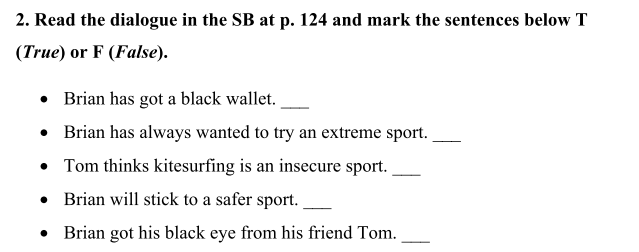 Упр.3 Write the names of the activities.1)  is an activity in which people take multi-day hiking trips through rural territories, such as mountains or jungles.2)  is an activity using an inflatable raft to navigate a river.3)  is the art of walking along a thin wire or rope, usually at a great height.Упр.4Choose the correct response. Выбери правильный ответ.1)I’d think twice about that.2)Do you want to try surfing with me?3)I’m thinking of trying skydiving.Thanks a lot!I’m going to join an extreme sports club.Yes, definitely!I think it’s a great idea!Why not?Get well!6.Геометрия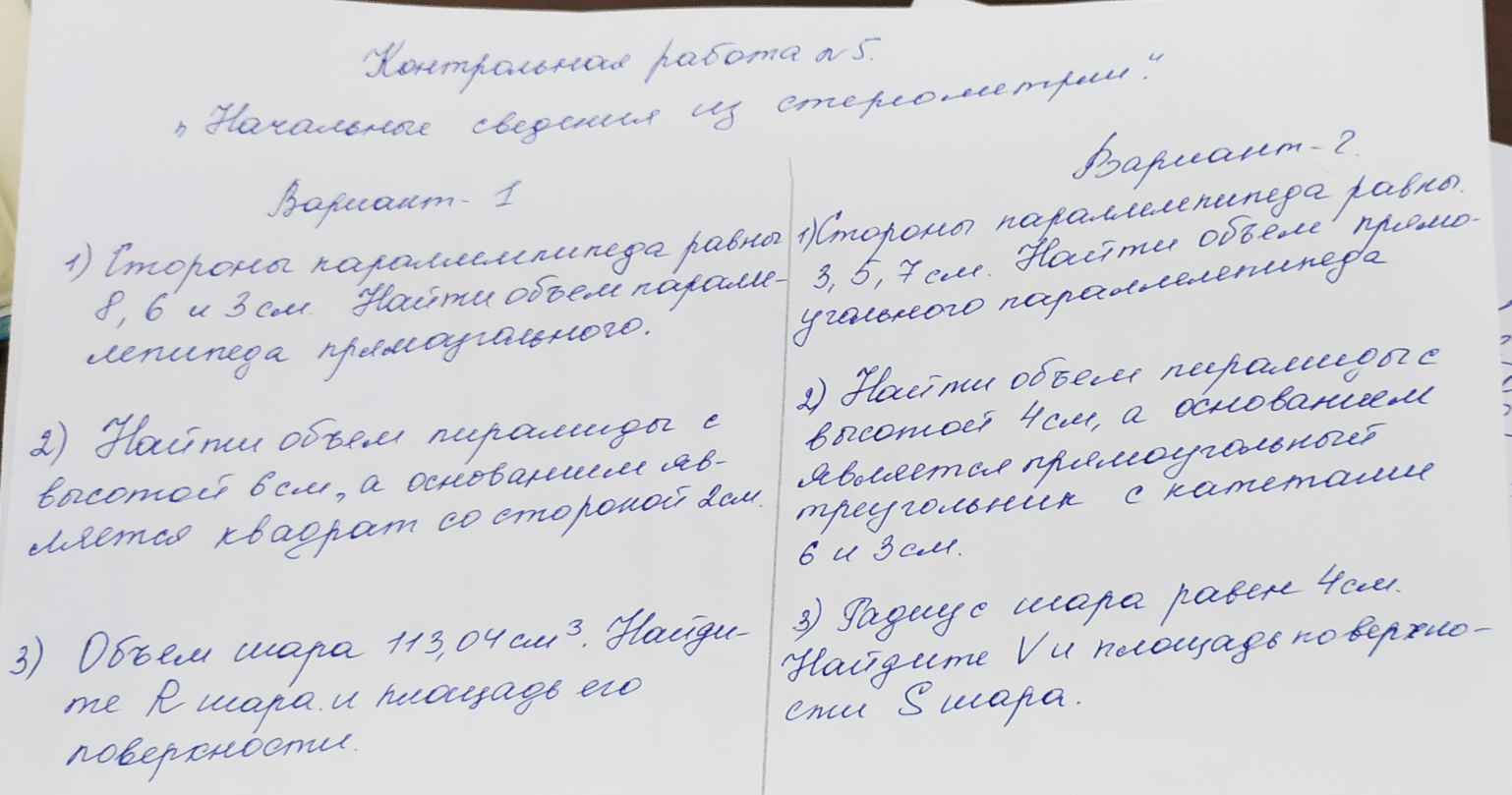 22 апреля 202022 апреля 202022 апреля 2020ТЕМАПараграф в учебникеКлассная работаСсылка на видеоурокДомашнее задание(№ заданий, вопросы)Повторение. Арифметический корень и его свойства.Решить 5 заданий из Решу ОГЭ https://oge.sdamgia.ru/test?filter=all&category_id=53Решить 5 заданий из Решу ОГЭ                                                                22 аперля 2020                                                               22 аперля 2020                                                               22 аперля 2020 ТЕМАПараграф в учебникеСсылка на видеоурокДомашнее задание(№ заданий, вопросы,Синтаксический разбор бессоюзного сложного предложения§29https://videouroki.net/video/33-sintaksichieskii-i-punktuatsionnyi-razbor-biessoiuznogho-slozhnogho-priedlozhieniia.htmlВыписать из литературы 5 БСП, выполнить синтаксический разбор этих предложений.ТЕМАПАРАГРАФ В УЧЕБНИКЕССЫЛКА НА ВИДЕОУРОКДОМАШНЕЕ ЗАДАНИЕ(№ ЗАДАНИЙ, ВОПРОСЫ,БИОЛОГИЯБИОЛОГИЯБИОЛОГИЯБИОЛОГИЯСистематика и эволюция§27 стр. 72-73https://r3test.interneturok.ru/lesson/biology/9-klass/uchenie-ob-evolyutsii/vid-ego-struktura-i-osobennosti?block=content Изучить теорию §27 стр. 72-73, выполнить все задания в тетради с сайта https://r3test.interneturok.ru/lesson/biology/9-klass/uchenie-ob-evolyutsii/vid-ego-struktura-i-osobennosti?block=content                                        22 апреля 2020                                        22 апреля 2020                                        22 апреля 2020 ТЕМАПараграф в учебникеКлассная работаСсылка на видеоурокДомашнее задание(№ заданий, вопросы)Части тела. Повреждения.Стр.124-1251)Записать число Wednesday, the twenty-second of AprilClass work. 1)Посмотреть видео-урокhttps://resh.edu.ru/subject/lesson/2789/main/2)Записать в словарь WL21.Модуль 8b,первые 10 слов.3)Упр.2,3 письменно.HomeworkEx., p.-------Упр.4 письменно.22 апреля22 апреля22 апреля22 апреляКонтрольная работа № 5 « Начальные сведения из стереометрии».-Решить контрольную работу.-